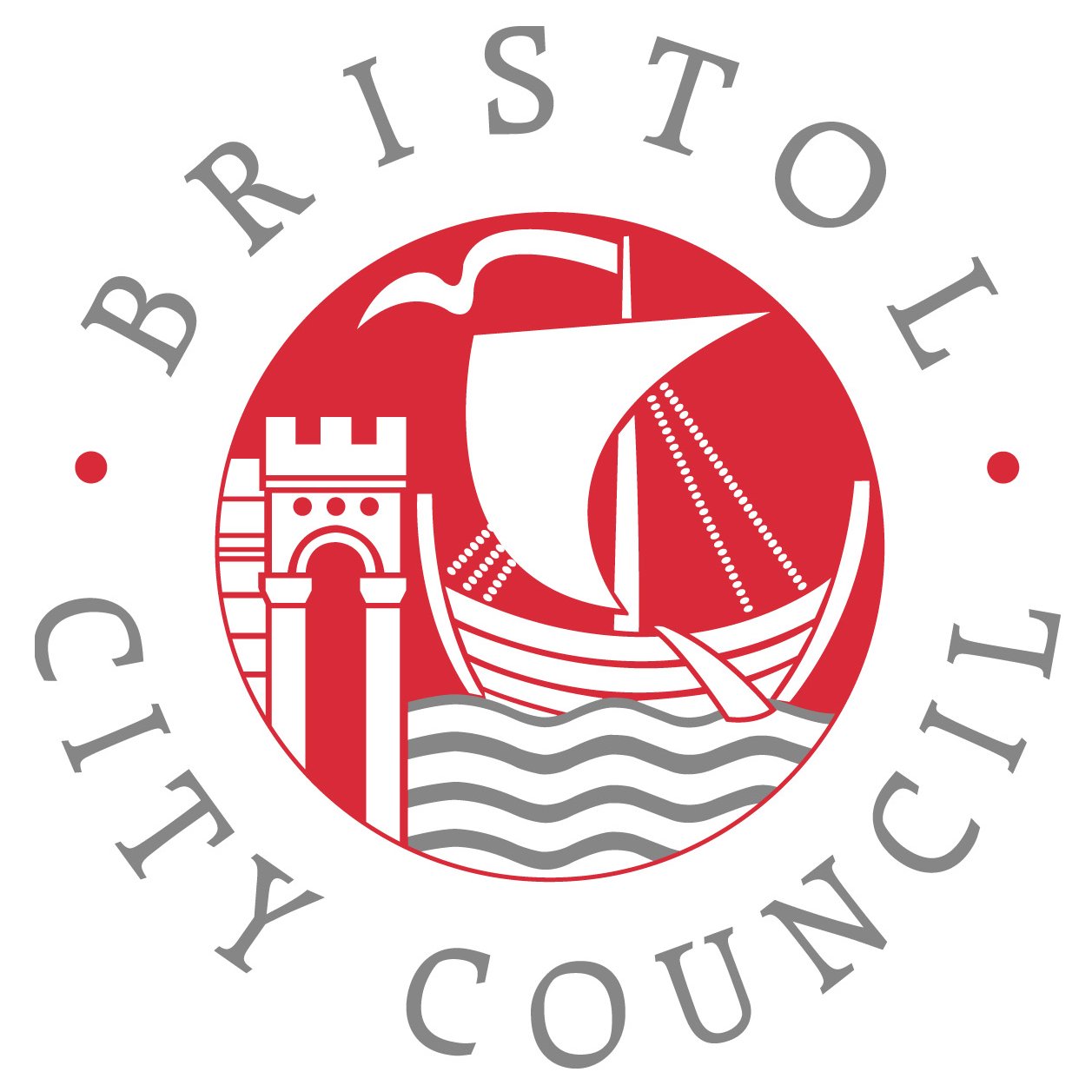 Weekly list of registered planning applications for the week commencing 2 March 2015Received by CHIS on 17 MarchThis is a list of applications which were registered by the City Council during the week identified above.Please click on the application number link to view the plans and documents.  If you are unable to view the documents please telephone 0117 922 3000.CliftonApplication No.	15/00358/HDate Received	23 January 2015Date Registered	6 March 2015Type of Application	Full Planning (Householders)Proposal	New access to basement from front garden. Alterations to front boundary wall and demolition of rear two storey conservatory and conversion to single storey hobbies area.Applicant	Mr Phil ChandlerCase Officer		Thomas WilkinsonTel No.		0117 903 7724Application No.	15/00991/FDate Received	26 February 2015Date Registered	5 March 2015Type of Application	Full PlanningProposal	Existing external ATM to be replaced with new model ATM in same location with associative works & new internal ATM to be installed with associative works.Applicant	HSBC Banking PLCCase Officer		Tel No.		Application No.	15/00992/LADate Received	26 February 2015Date Registered	5 March 2015Type of Application	Listed Building Consent (Alter/Extend)Proposal	Existing external ATM to be replaced with new model ATM in same location with associative works & new internal ATM to be installed with associative works.Applicant	HSBC Banking PLCCase Officer		Tel No.		Application No.	15/01071/VCDate Received	3 March 2015Date Registered	3 March 2015Type of Application	Works to Trees in Conservation AreasProposal	T1 Cotoneaster - Reduce height by 50% and thin the remaining vertical growth to improve the shape of the tree.  Remove the lowest branch overhanging the lawn.  T2. Bay - Coppice older growth.  Cutting larger verticals to ground level, younger growth to be retained and pruned as a shrub approximately 1.5m high.Applicant	Ms Sarah BrownlowCase Officer		Laurence WoodTel No.		0117 922 3728Application No.	15/01135/VCDate Received	3 March 2015Date Registered	3 March 2015Type of Application	Works to Trees in Conservation AreasProposal	T1 - Ash - Fell to ground level. G1 Elms - Small self-set trees. Fell to ground level.Applicant	Mr BrownCase Officer		Laurence WoodTel No.		0117 922 3728Application No.	15/01097/CONDDate Received	4 March 2015Date Registered	4 March 2015Type of Application	Approval/Discharge of conditionsProposal	Application to approve details in relation to condition 5 (Samples of Materials) of permission 14/05722/F Removal of existing cricket nets, tennis court, security fencing, storage building and storage compound. Erection of new 10-lane artificial-surfaced cricket net facility, including erection of security fencing, acoustic barrier sight screens and new freestanding wall to act as an acoustic barrier, and installation of acoustic timber barrier within existing retaining wall. Erection of replacement security fencing to remaining tennis court, and erection of new garage and storage compound. Relocation of existing footpath and bollard lighting, and reinstatement of grass surfacing.Applicant	Clifton CollegeCase Officer		Kate CottrellTel No.		0117 922 3021Application No.	15/01117/FDate Received	5 March 2015Date Registered	5 March 2015Type of Application	Full PlanningProposal	Proposed change of use of basement to a new two bedroom,	self-contained flat with lowered ground floor level.Applicant	Eastman Estates LtdCase Officer		Rob McGovernTel No.		0117 922 3042Application No.	15/01243/HDate Received	5 March 2015Date Registered	5 March 2015Type of Application	Full Planning (Householders)Proposal	Single storey extension and demolition of existing ground floor bathroomApplicant	Ms Lucy TilneyCase Officer		Thomas WilkinsonTel No.		0117 903 7724Application No.	15/01185/VCDate Received	6 March 2015Date Registered	6 March 2015Type of Application	Works to Trees in Conservation AreasProposal	Reduce height by 25% of a willow (T1), reduce height by 30% of a plum (T2) and reduce height by 30% of a rowan (T3) all in front garden.Applicant	Bristol Leasehold ManagementCase Officer		Laurence WoodTel No.		0117 922 3728Clifton EastApplication No.	15/00755/LADate Received	16 February 2015Date Registered	4 March 2015Type of Application	Listed Building Consent (Alter/Extend)Proposal	Proposed internal alterations, involving removal of partition to facilitate bathroom and reinstating the partition between the proposed living area and kitchen.  Filling in one screen and two door openings and adding new doors. Externally omit the small side window in the kitchen, raising the cill level of the kitchen's main window and replacing it with a Ventrolla double glazed sash window. Stonework will be reinstated accordingly.Applicant	Prospect Land LtdCase Officer		Tel No.		Application No.	15/00944/CPLBDate Received	24 February 2015Date Registered	6 March 2015Type of Application	Cert of Lawfulness - proposed - LBCProposal	Application for a Certificate of Proposed Development to a Listed Building - External copper gas pipe and brackets to top floor flat, located behind existing downpipe. Internally installation of boiler to be installed.Applicant	Mr Hasan Yavuz YaylaliCase Officer		Hannah PorterTel No.		0117 922 3439Application No.	15/01049/VCDate Received	2 March 2015Date Registered	2 March 2015Type of Application	Works to Trees in Conservation AreasProposal	T1 Strawberry Tree crown reduce x 1.5 metres and crown thin x 10%. T2 Cypress reduction height x 4.5 metres.Applicant	Mr Ben DemboCase Officer		Laurence WoodTel No.		0117 922 3728Site Address7 Glentworth Road Clifton Bristol BS8 4TB Site Address37 Regent Street Bristol BS8 4HR  Site Address37 Regent Street Bristol BS8 4HR  Site Address8 The Polygon Bristol BS8 4PW  Site AddressLand to West of Princes Lane Bristol  Site AddressClifton College The Close Playing Fields Bristol BS8 3EZ Site AddressFox House 1 Grange Road Clifton Bristol BS8 4EASite Address4 Church Lane Clifton Bristol BS8 4TX Site Address69 Pembroke Road Clifton Bristol BS8 3DW Site AddressSecond Floor Flat 19 Pembroke Road Clifton Bristol BS8 3BASite AddressTop Floor Flat 2 Frederick Place Bristol BS8 1AS Site Address98 Pembroke Road Clifton Bristol BS8 3EQ 